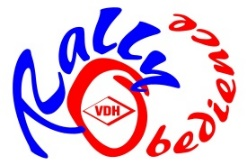 Veranstalter:      	Verband:      	Datum:      Meldestelle:      Bitte die grauen Felder ankreuzen!WettkampfteilnehmerVorname: 	     	Name: 	     		Straße: 	     	PLZ/Wohnort:		     	Mitgl.-Nr.: 	     	Geburtsdatum:		     	  E-Mail: 	     	Telefonnummer: 	     Mitgliedsverein:	     	Verband: 		     Falls abweichend von Teilnehmer – Angaben des HundeeigentümersVorname: 	     	Name:		     Straße:	     	PLZ/Wohnort:		     Mitgliedsverein:	     	Mitglieds-Nr.:		     	    Verband:      Angaben zum HundZuchtbuchname:	     	Rufname: 		     Rasse:	     	Hündin ☐	Rüde ☐Wurfdatum:  	                        	Größe:         cm			Tollwutimpfung gültig bis:      Täto-Nr.:	     	Chip-Nr.:      Erklärung des Teilnehmers:Mir ist bekannt, dass die Teilnahme ohne gültige Tollwutschutzimpfung des Hundes nicht erlaubt ist und die Teilnahme auf eigene Rechnung und Gefahr erfolgt.Der Hund ist haftpflichtversichert und – soweit von einer Landeshundeordnung betroffen – liegt eine Haltererlaubnis vor.Ich akzeptiere das derzeit gültige Rally Obedience Regelwerk der FCI.Ich verpflichte mich, nach Eingang einer Meldebestätigung das in der Ausschreibung genannte Startgeld an den Veranstalter zu zahlen.Ich erkläre mich einverstanden, dass meine hier aufgeführten persönlichen Daten im Rahmen der Prüfung verwendet werden (Kommunikation des Ausrichters, Erfassung in Auswertesoftware, Übergabe der Prüfungsunterlagen an die Statistik führende Stelle bzw. den Wertungsrichter und übergeordnete Verbände). Mit meiner Unterschrift bestätige ich, dass ich Kenntnis von der Tierschutz-Hundeverordnung habe und diese beachte. Die Starter/innen erklären sich bereit bei entsprechender Qualifikation an der WM in Finnland auf eigene Kosten teilzunehmen.

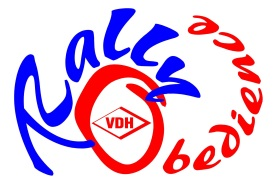 Datum:      					_________________________						Unterschrift des Teilnehmers						bei Minderjährigen Unterschrift eines ErziehungsberechtigtenIch starte in Klasse:RO B: ☐RO S: ☐RO 1: ☐RO 2: ☐RO 3: ☐FCI: ☐Sparte J: ☐Anpassung ☐ (Bitte begründen, siehe unten)§ 10 TierSchHuV☐ (Bescheinigung beifügen!)